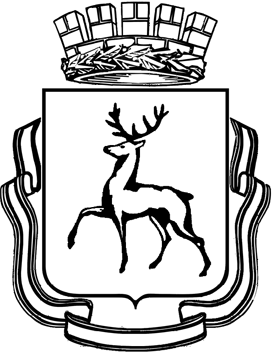 АДМИНИСТРАЦИЯ ГОРОДА НИЖНЕГО НОВГОРОДАПОСТАНОВЛЕНИЕВ соответствии со статьей 179 Бюджетного кодекса Российской Федерации, со статьей 52 Устава города Нижнего Новгорода, решением городской Думы города Нижнего Новгорода от 26.06.2024 № 112 «О внесении изменений в решение городской Думы города Нижнего Новгорода на 2024 и на плановый период 2025-2026 годов», Порядком разработки, реализации и оценки эффективности муниципальных программ города Нижнего Новгорода, утвержденным постановлением администрации города Нижнего Новгорода от 08.04.2014 № 1228, администрация города Нижнего Новгорода постановляет:1. Внести в муниципальную программу «Развитие физической культуры и спорта в городе Нижнем Новгороде» на 2023-2028 годы» (далее – программа), утвержденную постановлением администрации города Нижнего Новгорода от 27.12.2022 № 7119, следующие изменения:1.1. Паспорт программы изложить в редакции согласно приложению № 1 к настоящему постановлению.1.2. Таблицу 4 программы изложить в редакции согласно приложению № 3 к настоящему постановлению.1.3. Таблицу 6 программы изложить в редакции согласно приложению № 4 к настоящему постановлению.2. Управлению информационной политики администрации города Нижнего Новгорода обеспечить опубликование настоящего постановления в официальном печатном средстве массовой информации – газете «День города. Нижний Новгород». 3. Юридическому департаменту администрации города Нижнего Новгорода (Витушкина Т.А) обеспечить размещение настоящего постановления на официальном сайте администрации города Нижнего Новгорода в информационно-телекоммуникационной сети «Интернет».4. Контроль за исполнением настоящего постановления возложить на заместителя главы администрации города Нижнего Новгорода Стрельцова Л.Н.Глава города                                                                                        Ю.В.Шалабаев       А.П.Ермаков       435 69 60Приложение № 1к постановлению администрации города от ____________  № ____________Муниципальная программа «Развитие физической культуры и спорта в городе Нижнем Новгороде» на 2023 – 2028 годы (далее – Программа)Паспорт программыПриложение №3к постановлению администрации города от ____________  № _____________Таблица 42.7. Обоснование объема финансовых ресурсовРесурсное обеспечение реализации Программыза счет средств бюджета города Нижнего Новгорода Приложение №4к постановлению администрации города от ____________  № _____________Таблица 64. План реализации муниципальной программыПланреализации муниципальной программы «Развитие физической культуры и спорта в городе Нижнем Новгороде» на 2023-2028 годына 2024 год №┌┐Ответственный исполнитель ПрограммыДепартамент физической культуры и спорта администрации города Нижнего Новгорода (далее - Департамент физической культуры и спорта)Департамент физической культуры и спорта администрации города Нижнего Новгорода (далее - Департамент физической культуры и спорта)Департамент физической культуры и спорта администрации города Нижнего Новгорода (далее - Департамент физической культуры и спорта)Департамент физической культуры и спорта администрации города Нижнего Новгорода (далее - Департамент физической культуры и спорта)Департамент физической культуры и спорта администрации города Нижнего Новгорода (далее - Департамент физической культуры и спорта)Департамент физической культуры и спорта администрации города Нижнего Новгорода (далее - Департамент физической культуры и спорта)Департамент физической культуры и спорта администрации города Нижнего Новгорода (далее - Департамент физической культуры и спорта)Департамент физической культуры и спорта администрации города Нижнего Новгорода (далее - Департамент физической культуры и спорта)Соисполнители ПрограммыАдминистрации районов города Нижнего Новгорода (далее - Администрации районов)Администрации районов города Нижнего Новгорода (далее - Администрации районов)Администрации районов города Нижнего Новгорода (далее - Администрации районов)Администрации районов города Нижнего Новгорода (далее - Администрации районов)Администрации районов города Нижнего Новгорода (далее - Администрации районов)Администрации районов города Нижнего Новгорода (далее - Администрации районов)Администрации районов города Нижнего Новгорода (далее - Администрации районов)Администрации районов города Нижнего Новгорода (далее - Администрации районов)Подпрограммы Программы--------Цели ПрограммыСоздание условий, обеспечивающих возможность различным категориям граждан города Нижнего Новгорода систематически заниматься физической культурой и спортомСоздание условий, обеспечивающих возможность различным категориям граждан города Нижнего Новгорода систематически заниматься физической культурой и спортомСоздание условий, обеспечивающих возможность различным категориям граждан города Нижнего Новгорода систематически заниматься физической культурой и спортомСоздание условий, обеспечивающих возможность различным категориям граждан города Нижнего Новгорода систематически заниматься физической культурой и спортомСоздание условий, обеспечивающих возможность различным категориям граждан города Нижнего Новгорода систематически заниматься физической культурой и спортомСоздание условий, обеспечивающих возможность различным категориям граждан города Нижнего Новгорода систематически заниматься физической культурой и спортомСоздание условий, обеспечивающих возможность различным категориям граждан города Нижнего Новгорода систематически заниматься физической культурой и спортомСоздание условий, обеспечивающих возможность различным категориям граждан города Нижнего Новгорода систематически заниматься физической культурой и спортомЗадачи Программы1. Вовлечение всех категорий населения в массовые физкультурные и спортивные мероприятия.2. Обеспечение жителей города муниципальными услугами в сфере физической культуры и спорта.3. Развитие инфраструктуры физической культуры и спорта.4. Развитие системы муниципальной поддержки оздоровления и отдыха детей.1. Вовлечение всех категорий населения в массовые физкультурные и спортивные мероприятия.2. Обеспечение жителей города муниципальными услугами в сфере физической культуры и спорта.3. Развитие инфраструктуры физической культуры и спорта.4. Развитие системы муниципальной поддержки оздоровления и отдыха детей.1. Вовлечение всех категорий населения в массовые физкультурные и спортивные мероприятия.2. Обеспечение жителей города муниципальными услугами в сфере физической культуры и спорта.3. Развитие инфраструктуры физической культуры и спорта.4. Развитие системы муниципальной поддержки оздоровления и отдыха детей.1. Вовлечение всех категорий населения в массовые физкультурные и спортивные мероприятия.2. Обеспечение жителей города муниципальными услугами в сфере физической культуры и спорта.3. Развитие инфраструктуры физической культуры и спорта.4. Развитие системы муниципальной поддержки оздоровления и отдыха детей.1. Вовлечение всех категорий населения в массовые физкультурные и спортивные мероприятия.2. Обеспечение жителей города муниципальными услугами в сфере физической культуры и спорта.3. Развитие инфраструктуры физической культуры и спорта.4. Развитие системы муниципальной поддержки оздоровления и отдыха детей.1. Вовлечение всех категорий населения в массовые физкультурные и спортивные мероприятия.2. Обеспечение жителей города муниципальными услугами в сфере физической культуры и спорта.3. Развитие инфраструктуры физической культуры и спорта.4. Развитие системы муниципальной поддержки оздоровления и отдыха детей.1. Вовлечение всех категорий населения в массовые физкультурные и спортивные мероприятия.2. Обеспечение жителей города муниципальными услугами в сфере физической культуры и спорта.3. Развитие инфраструктуры физической культуры и спорта.4. Развитие системы муниципальной поддержки оздоровления и отдыха детей.1. Вовлечение всех категорий населения в массовые физкультурные и спортивные мероприятия.2. Обеспечение жителей города муниципальными услугами в сфере физической культуры и спорта.3. Развитие инфраструктуры физической культуры и спорта.4. Развитие системы муниципальной поддержки оздоровления и отдыха детей.Этапы и сроки реализации ПрограммыПрограмма реализуется в период 2023 - 2028 годы в один этапПрограмма реализуется в период 2023 - 2028 годы в один этапПрограмма реализуется в период 2023 - 2028 годы в один этапПрограмма реализуется в период 2023 - 2028 годы в один этапПрограмма реализуется в период 2023 - 2028 годы в один этапПрограмма реализуется в период 2023 - 2028 годы в один этапПрограмма реализуется в период 2023 - 2028 годы в один этапПрограмма реализуется в период 2023 - 2028 годы в один этапОбъемы бюджетных ассигнований Программы за счет средств бюджета города Нижнего Новгородаруб.руб.руб.руб.руб.руб.руб.руб.Объемы бюджетных ассигнований Программы за счет средств бюджета города Нижнего НовгородаНаименование исполнителей (соисполните лей)202320242025202620272028Всего за период реализации ПрограммыОбъемы бюджетных ассигнований Программы за счет средств бюджета города Нижнего НовгородаВсего, в том числе:1 619 825 134,421 945 554 213,781 842 316 200,001 842 316 200,001 911 204 866,181 982 849 079,0011 144 065 693,38Объемы бюджетных ассигнований Программы за счет средств бюджета города Нижнего Новгорода1. Департамент физической культуры и спорта1 611 572 581,821 936 190 270,821 838 240 320,001 838 240 320,001 907 128 986,181 978 773 199,0011 110 145 677,82Объемы бюджетных ассигнований Программы за счет средств бюджета города Нижнего Новгорода3. Администрации районов (Департамент физической культуры и спорта)8 252 552,69 363 942,964 075 880,004 075 880,004 075 880,004 075 880,0033 920 015,56Целевые индикаторы Программы1. Доля населения, систематически занимающегося физической культурой и спортом (в общей численности населения города в возрасте от 3 до 79 лет, не имеющих противопоказаний и ограничений для занятий физической культурой и спортом)– 65,7 %.2. Доля детей и молодежи в возрасте от 3-29 лет, систематически занимающихся физической культурой и спортом, в общей численности детей и молодежи – 90,8%.3. Доля граждан среднего возраста (женщины в возрасте 30-54 лет, мужчины в возрасте 30-59 лет), систематически занимающихся физической культурой и спортом, в общей численности граждан среднего возраста - 63%.4. Доля граждан старшего возраста (женщины в возрасте 55-79 лет, мужчины в возрасте 60-79 лет), систематически занимающихся физической культурой и спортом, в общей численности граждан старшего возраста  - 36,5 %.5. Доля лиц с ограниченными возможностями здоровья и инвалидов, систематически занимающихся физической культурой и спортом, в общей численности указанной категории населения, не имеющего противопоказаний для занятий физической культурой и спортом – 28%.6. Количество участников массовых физкультурно-спортивных мероприятий (среди различных групп и категорий населения) – 187 000 чел.7. Доля реализованных мероприятий в утвержденном календарном плане официальных физкультурных и спортивных мероприятий муниципального образования  - 90%.8. Доля граждан, выполнивших нормативы Всероссийского физкультурно-спортивного комплекса «Готов к труду и обороне» (ГТО), в общей численности населения, принявшего участие в выполнении нормативов Всероссийского физкультурно-спортивного комплекса «Готов к труду и обороне» (ГТО) – 66 %.9. Выполнение муниципальными учреждениями физической культуры и спорта муниципального задания – 100 %.10. Удовлетворенность населения качеством услуг в муниципальных учреждениях физической культуры и спорта в соответствующем году – 90 %.11. Доля занимающихся по программам спортивной подготовки в организациях ведомственной принадлежности в городе Нижнем Новгороде физической культуры и спорта, в общем количестве занимающихся в организациях ведомственной принадлежности физической культуры и спорта – 78 %.12. Доля муниципальных учреждений спорта, в которых проведен текущий и капитальный ремонт, от запланированного количества муниципальных учреждений спорта, требующих ремонта, в соответствующем году – 100 %.13. Уровень обеспеченности населения города спортивными сооружениями, исходя из единовременной пропускной способности объектов спорта – 70 %.14. Охват обучающихся в муниципальных учреждениях физической культуры и спорта города Нижнего Новгорода организованными формами отдыха, оздоровления и занятости детей за период одного календарного года - 38%.1. Доля населения, систематически занимающегося физической культурой и спортом (в общей численности населения города в возрасте от 3 до 79 лет, не имеющих противопоказаний и ограничений для занятий физической культурой и спортом)– 65,7 %.2. Доля детей и молодежи в возрасте от 3-29 лет, систематически занимающихся физической культурой и спортом, в общей численности детей и молодежи – 90,8%.3. Доля граждан среднего возраста (женщины в возрасте 30-54 лет, мужчины в возрасте 30-59 лет), систематически занимающихся физической культурой и спортом, в общей численности граждан среднего возраста - 63%.4. Доля граждан старшего возраста (женщины в возрасте 55-79 лет, мужчины в возрасте 60-79 лет), систематически занимающихся физической культурой и спортом, в общей численности граждан старшего возраста  - 36,5 %.5. Доля лиц с ограниченными возможностями здоровья и инвалидов, систематически занимающихся физической культурой и спортом, в общей численности указанной категории населения, не имеющего противопоказаний для занятий физической культурой и спортом – 28%.6. Количество участников массовых физкультурно-спортивных мероприятий (среди различных групп и категорий населения) – 187 000 чел.7. Доля реализованных мероприятий в утвержденном календарном плане официальных физкультурных и спортивных мероприятий муниципального образования  - 90%.8. Доля граждан, выполнивших нормативы Всероссийского физкультурно-спортивного комплекса «Готов к труду и обороне» (ГТО), в общей численности населения, принявшего участие в выполнении нормативов Всероссийского физкультурно-спортивного комплекса «Готов к труду и обороне» (ГТО) – 66 %.9. Выполнение муниципальными учреждениями физической культуры и спорта муниципального задания – 100 %.10. Удовлетворенность населения качеством услуг в муниципальных учреждениях физической культуры и спорта в соответствующем году – 90 %.11. Доля занимающихся по программам спортивной подготовки в организациях ведомственной принадлежности в городе Нижнем Новгороде физической культуры и спорта, в общем количестве занимающихся в организациях ведомственной принадлежности физической культуры и спорта – 78 %.12. Доля муниципальных учреждений спорта, в которых проведен текущий и капитальный ремонт, от запланированного количества муниципальных учреждений спорта, требующих ремонта, в соответствующем году – 100 %.13. Уровень обеспеченности населения города спортивными сооружениями, исходя из единовременной пропускной способности объектов спорта – 70 %.14. Охват обучающихся в муниципальных учреждениях физической культуры и спорта города Нижнего Новгорода организованными формами отдыха, оздоровления и занятости детей за период одного календарного года - 38%.1. Доля населения, систематически занимающегося физической культурой и спортом (в общей численности населения города в возрасте от 3 до 79 лет, не имеющих противопоказаний и ограничений для занятий физической культурой и спортом)– 65,7 %.2. Доля детей и молодежи в возрасте от 3-29 лет, систематически занимающихся физической культурой и спортом, в общей численности детей и молодежи – 90,8%.3. Доля граждан среднего возраста (женщины в возрасте 30-54 лет, мужчины в возрасте 30-59 лет), систематически занимающихся физической культурой и спортом, в общей численности граждан среднего возраста - 63%.4. Доля граждан старшего возраста (женщины в возрасте 55-79 лет, мужчины в возрасте 60-79 лет), систематически занимающихся физической культурой и спортом, в общей численности граждан старшего возраста  - 36,5 %.5. Доля лиц с ограниченными возможностями здоровья и инвалидов, систематически занимающихся физической культурой и спортом, в общей численности указанной категории населения, не имеющего противопоказаний для занятий физической культурой и спортом – 28%.6. Количество участников массовых физкультурно-спортивных мероприятий (среди различных групп и категорий населения) – 187 000 чел.7. Доля реализованных мероприятий в утвержденном календарном плане официальных физкультурных и спортивных мероприятий муниципального образования  - 90%.8. Доля граждан, выполнивших нормативы Всероссийского физкультурно-спортивного комплекса «Готов к труду и обороне» (ГТО), в общей численности населения, принявшего участие в выполнении нормативов Всероссийского физкультурно-спортивного комплекса «Готов к труду и обороне» (ГТО) – 66 %.9. Выполнение муниципальными учреждениями физической культуры и спорта муниципального задания – 100 %.10. Удовлетворенность населения качеством услуг в муниципальных учреждениях физической культуры и спорта в соответствующем году – 90 %.11. Доля занимающихся по программам спортивной подготовки в организациях ведомственной принадлежности в городе Нижнем Новгороде физической культуры и спорта, в общем количестве занимающихся в организациях ведомственной принадлежности физической культуры и спорта – 78 %.12. Доля муниципальных учреждений спорта, в которых проведен текущий и капитальный ремонт, от запланированного количества муниципальных учреждений спорта, требующих ремонта, в соответствующем году – 100 %.13. Уровень обеспеченности населения города спортивными сооружениями, исходя из единовременной пропускной способности объектов спорта – 70 %.14. Охват обучающихся в муниципальных учреждениях физической культуры и спорта города Нижнего Новгорода организованными формами отдыха, оздоровления и занятости детей за период одного календарного года - 38%.1. Доля населения, систематически занимающегося физической культурой и спортом (в общей численности населения города в возрасте от 3 до 79 лет, не имеющих противопоказаний и ограничений для занятий физической культурой и спортом)– 65,7 %.2. Доля детей и молодежи в возрасте от 3-29 лет, систематически занимающихся физической культурой и спортом, в общей численности детей и молодежи – 90,8%.3. Доля граждан среднего возраста (женщины в возрасте 30-54 лет, мужчины в возрасте 30-59 лет), систематически занимающихся физической культурой и спортом, в общей численности граждан среднего возраста - 63%.4. Доля граждан старшего возраста (женщины в возрасте 55-79 лет, мужчины в возрасте 60-79 лет), систематически занимающихся физической культурой и спортом, в общей численности граждан старшего возраста  - 36,5 %.5. Доля лиц с ограниченными возможностями здоровья и инвалидов, систематически занимающихся физической культурой и спортом, в общей численности указанной категории населения, не имеющего противопоказаний для занятий физической культурой и спортом – 28%.6. Количество участников массовых физкультурно-спортивных мероприятий (среди различных групп и категорий населения) – 187 000 чел.7. Доля реализованных мероприятий в утвержденном календарном плане официальных физкультурных и спортивных мероприятий муниципального образования  - 90%.8. Доля граждан, выполнивших нормативы Всероссийского физкультурно-спортивного комплекса «Готов к труду и обороне» (ГТО), в общей численности населения, принявшего участие в выполнении нормативов Всероссийского физкультурно-спортивного комплекса «Готов к труду и обороне» (ГТО) – 66 %.9. Выполнение муниципальными учреждениями физической культуры и спорта муниципального задания – 100 %.10. Удовлетворенность населения качеством услуг в муниципальных учреждениях физической культуры и спорта в соответствующем году – 90 %.11. Доля занимающихся по программам спортивной подготовки в организациях ведомственной принадлежности в городе Нижнем Новгороде физической культуры и спорта, в общем количестве занимающихся в организациях ведомственной принадлежности физической культуры и спорта – 78 %.12. Доля муниципальных учреждений спорта, в которых проведен текущий и капитальный ремонт, от запланированного количества муниципальных учреждений спорта, требующих ремонта, в соответствующем году – 100 %.13. Уровень обеспеченности населения города спортивными сооружениями, исходя из единовременной пропускной способности объектов спорта – 70 %.14. Охват обучающихся в муниципальных учреждениях физической культуры и спорта города Нижнего Новгорода организованными формами отдыха, оздоровления и занятости детей за период одного календарного года - 38%.1. Доля населения, систематически занимающегося физической культурой и спортом (в общей численности населения города в возрасте от 3 до 79 лет, не имеющих противопоказаний и ограничений для занятий физической культурой и спортом)– 65,7 %.2. Доля детей и молодежи в возрасте от 3-29 лет, систематически занимающихся физической культурой и спортом, в общей численности детей и молодежи – 90,8%.3. Доля граждан среднего возраста (женщины в возрасте 30-54 лет, мужчины в возрасте 30-59 лет), систематически занимающихся физической культурой и спортом, в общей численности граждан среднего возраста - 63%.4. Доля граждан старшего возраста (женщины в возрасте 55-79 лет, мужчины в возрасте 60-79 лет), систематически занимающихся физической культурой и спортом, в общей численности граждан старшего возраста  - 36,5 %.5. Доля лиц с ограниченными возможностями здоровья и инвалидов, систематически занимающихся физической культурой и спортом, в общей численности указанной категории населения, не имеющего противопоказаний для занятий физической культурой и спортом – 28%.6. Количество участников массовых физкультурно-спортивных мероприятий (среди различных групп и категорий населения) – 187 000 чел.7. Доля реализованных мероприятий в утвержденном календарном плане официальных физкультурных и спортивных мероприятий муниципального образования  - 90%.8. Доля граждан, выполнивших нормативы Всероссийского физкультурно-спортивного комплекса «Готов к труду и обороне» (ГТО), в общей численности населения, принявшего участие в выполнении нормативов Всероссийского физкультурно-спортивного комплекса «Готов к труду и обороне» (ГТО) – 66 %.9. Выполнение муниципальными учреждениями физической культуры и спорта муниципального задания – 100 %.10. Удовлетворенность населения качеством услуг в муниципальных учреждениях физической культуры и спорта в соответствующем году – 90 %.11. Доля занимающихся по программам спортивной подготовки в организациях ведомственной принадлежности в городе Нижнем Новгороде физической культуры и спорта, в общем количестве занимающихся в организациях ведомственной принадлежности физической культуры и спорта – 78 %.12. Доля муниципальных учреждений спорта, в которых проведен текущий и капитальный ремонт, от запланированного количества муниципальных учреждений спорта, требующих ремонта, в соответствующем году – 100 %.13. Уровень обеспеченности населения города спортивными сооружениями, исходя из единовременной пропускной способности объектов спорта – 70 %.14. Охват обучающихся в муниципальных учреждениях физической культуры и спорта города Нижнего Новгорода организованными формами отдыха, оздоровления и занятости детей за период одного календарного года - 38%.1. Доля населения, систематически занимающегося физической культурой и спортом (в общей численности населения города в возрасте от 3 до 79 лет, не имеющих противопоказаний и ограничений для занятий физической культурой и спортом)– 65,7 %.2. Доля детей и молодежи в возрасте от 3-29 лет, систематически занимающихся физической культурой и спортом, в общей численности детей и молодежи – 90,8%.3. Доля граждан среднего возраста (женщины в возрасте 30-54 лет, мужчины в возрасте 30-59 лет), систематически занимающихся физической культурой и спортом, в общей численности граждан среднего возраста - 63%.4. Доля граждан старшего возраста (женщины в возрасте 55-79 лет, мужчины в возрасте 60-79 лет), систематически занимающихся физической культурой и спортом, в общей численности граждан старшего возраста  - 36,5 %.5. Доля лиц с ограниченными возможностями здоровья и инвалидов, систематически занимающихся физической культурой и спортом, в общей численности указанной категории населения, не имеющего противопоказаний для занятий физической культурой и спортом – 28%.6. Количество участников массовых физкультурно-спортивных мероприятий (среди различных групп и категорий населения) – 187 000 чел.7. Доля реализованных мероприятий в утвержденном календарном плане официальных физкультурных и спортивных мероприятий муниципального образования  - 90%.8. Доля граждан, выполнивших нормативы Всероссийского физкультурно-спортивного комплекса «Готов к труду и обороне» (ГТО), в общей численности населения, принявшего участие в выполнении нормативов Всероссийского физкультурно-спортивного комплекса «Готов к труду и обороне» (ГТО) – 66 %.9. Выполнение муниципальными учреждениями физической культуры и спорта муниципального задания – 100 %.10. Удовлетворенность населения качеством услуг в муниципальных учреждениях физической культуры и спорта в соответствующем году – 90 %.11. Доля занимающихся по программам спортивной подготовки в организациях ведомственной принадлежности в городе Нижнем Новгороде физической культуры и спорта, в общем количестве занимающихся в организациях ведомственной принадлежности физической культуры и спорта – 78 %.12. Доля муниципальных учреждений спорта, в которых проведен текущий и капитальный ремонт, от запланированного количества муниципальных учреждений спорта, требующих ремонта, в соответствующем году – 100 %.13. Уровень обеспеченности населения города спортивными сооружениями, исходя из единовременной пропускной способности объектов спорта – 70 %.14. Охват обучающихся в муниципальных учреждениях физической культуры и спорта города Нижнего Новгорода организованными формами отдыха, оздоровления и занятости детей за период одного календарного года - 38%.1. Доля населения, систематически занимающегося физической культурой и спортом (в общей численности населения города в возрасте от 3 до 79 лет, не имеющих противопоказаний и ограничений для занятий физической культурой и спортом)– 65,7 %.2. Доля детей и молодежи в возрасте от 3-29 лет, систематически занимающихся физической культурой и спортом, в общей численности детей и молодежи – 90,8%.3. Доля граждан среднего возраста (женщины в возрасте 30-54 лет, мужчины в возрасте 30-59 лет), систематически занимающихся физической культурой и спортом, в общей численности граждан среднего возраста - 63%.4. Доля граждан старшего возраста (женщины в возрасте 55-79 лет, мужчины в возрасте 60-79 лет), систематически занимающихся физической культурой и спортом, в общей численности граждан старшего возраста  - 36,5 %.5. Доля лиц с ограниченными возможностями здоровья и инвалидов, систематически занимающихся физической культурой и спортом, в общей численности указанной категории населения, не имеющего противопоказаний для занятий физической культурой и спортом – 28%.6. Количество участников массовых физкультурно-спортивных мероприятий (среди различных групп и категорий населения) – 187 000 чел.7. Доля реализованных мероприятий в утвержденном календарном плане официальных физкультурных и спортивных мероприятий муниципального образования  - 90%.8. Доля граждан, выполнивших нормативы Всероссийского физкультурно-спортивного комплекса «Готов к труду и обороне» (ГТО), в общей численности населения, принявшего участие в выполнении нормативов Всероссийского физкультурно-спортивного комплекса «Готов к труду и обороне» (ГТО) – 66 %.9. Выполнение муниципальными учреждениями физической культуры и спорта муниципального задания – 100 %.10. Удовлетворенность населения качеством услуг в муниципальных учреждениях физической культуры и спорта в соответствующем году – 90 %.11. Доля занимающихся по программам спортивной подготовки в организациях ведомственной принадлежности в городе Нижнем Новгороде физической культуры и спорта, в общем количестве занимающихся в организациях ведомственной принадлежности физической культуры и спорта – 78 %.12. Доля муниципальных учреждений спорта, в которых проведен текущий и капитальный ремонт, от запланированного количества муниципальных учреждений спорта, требующих ремонта, в соответствующем году – 100 %.13. Уровень обеспеченности населения города спортивными сооружениями, исходя из единовременной пропускной способности объектов спорта – 70 %.14. Охват обучающихся в муниципальных учреждениях физической культуры и спорта города Нижнего Новгорода организованными формами отдыха, оздоровления и занятости детей за период одного календарного года - 38%.1. Доля населения, систематически занимающегося физической культурой и спортом (в общей численности населения города в возрасте от 3 до 79 лет, не имеющих противопоказаний и ограничений для занятий физической культурой и спортом)– 65,7 %.2. Доля детей и молодежи в возрасте от 3-29 лет, систематически занимающихся физической культурой и спортом, в общей численности детей и молодежи – 90,8%.3. Доля граждан среднего возраста (женщины в возрасте 30-54 лет, мужчины в возрасте 30-59 лет), систематически занимающихся физической культурой и спортом, в общей численности граждан среднего возраста - 63%.4. Доля граждан старшего возраста (женщины в возрасте 55-79 лет, мужчины в возрасте 60-79 лет), систематически занимающихся физической культурой и спортом, в общей численности граждан старшего возраста  - 36,5 %.5. Доля лиц с ограниченными возможностями здоровья и инвалидов, систематически занимающихся физической культурой и спортом, в общей численности указанной категории населения, не имеющего противопоказаний для занятий физической культурой и спортом – 28%.6. Количество участников массовых физкультурно-спортивных мероприятий (среди различных групп и категорий населения) – 187 000 чел.7. Доля реализованных мероприятий в утвержденном календарном плане официальных физкультурных и спортивных мероприятий муниципального образования  - 90%.8. Доля граждан, выполнивших нормативы Всероссийского физкультурно-спортивного комплекса «Готов к труду и обороне» (ГТО), в общей численности населения, принявшего участие в выполнении нормативов Всероссийского физкультурно-спортивного комплекса «Готов к труду и обороне» (ГТО) – 66 %.9. Выполнение муниципальными учреждениями физической культуры и спорта муниципального задания – 100 %.10. Удовлетворенность населения качеством услуг в муниципальных учреждениях физической культуры и спорта в соответствующем году – 90 %.11. Доля занимающихся по программам спортивной подготовки в организациях ведомственной принадлежности в городе Нижнем Новгороде физической культуры и спорта, в общем количестве занимающихся в организациях ведомственной принадлежности физической культуры и спорта – 78 %.12. Доля муниципальных учреждений спорта, в которых проведен текущий и капитальный ремонт, от запланированного количества муниципальных учреждений спорта, требующих ремонта, в соответствующем году – 100 %.13. Уровень обеспеченности населения города спортивными сооружениями, исходя из единовременной пропускной способности объектов спорта – 70 %.14. Охват обучающихся в муниципальных учреждениях физической культуры и спорта города Нижнего Новгорода организованными формами отдыха, оздоровления и занятости детей за период одного календарного года - 38%.№ п/пКод основного мероприятия целевой статьи расходовНаименование муниципальной программы, подпрограммы, основного мероприятияОтветственный исполнитель, соисполнительРасходы, руб.Расходы, руб.Расходы, руб.Расходы, руб.Расходы, руб.Расходы, руб.№ п/пКод основного мероприятия целевой статьи расходовНаименование муниципальной программы, подпрограммы, основного мероприятияОтветственный исполнитель, соисполнитель2023 год2024год2025 год2026 год2027 год2028 год12345678910Муниципальная программа «Развитие физической культуры и спорта в городе Нижнем Новгороде»Муниципальная программа «Развитие физической культуры и спорта в городе Нижнем Новгороде»Муниципальная программа «Развитие физической культуры и спорта в городе Нижнем Новгороде»Всего, в том числе:1 619 825 134,421 945 554 213,781 842 316 200,001 842 316 200,001 911 204 866,181 982 849 079,00Муниципальная программа «Развитие физической культуры и спорта в городе Нижнем Новгороде»Муниципальная программа «Развитие физической культуры и спорта в городе Нижнем Новгороде»Муниципальная программа «Развитие физической культуры и спорта в городе Нижнем Новгороде»Департамент физической культуры и спорта1 611 572 581,821 936 190 270,821 838 240 320,001 838 240 320,001 907 128 986,181 978 773 199,00Муниципальная программа «Развитие физической культуры и спорта в городе Нижнем Новгороде»Муниципальная программа «Развитие физической культуры и спорта в городе Нижнем Новгороде»Муниципальная программа «Развитие физической культуры и спорта в городе Нижнем Новгороде»Администрации районов города Нижнего Новгорода (Департамент физической культуры и спорта)8 252 552,69 363 942,964 075 880,004 075 880,004 075 880,004 075 880,001.02 П 01 00000Организация и проведение комплекса мероприятий физкультурно-спортивного и спортивно-массового характера, мероприятий финансового характера, направленных на денежное поощрение выдающихся спортсменов и иные виды материальных выплатВсего, в том числе:85 478 991,09155 699 931,07119 352 600,00119 352 600,00119 352 600,00119 352 600,001.02 П 01 00000Организация и проведение комплекса мероприятий физкультурно-спортивного и спортивно-массового характера, мероприятий финансового характера, направленных на денежное поощрение выдающихся спортсменов и иные виды материальных выплатДепартамент физической культуры и спорта81 068 905,00151 095 203,07115 276 720,00115 276 720,00115 276 720,00115 276 720,001.02 П 01 00000Организация и проведение комплекса мероприятий физкультурно-спортивного и спортивно-массового характера, мероприятий финансового характера, направленных на денежное поощрение выдающихся спортсменов и иные виды материальных выплатАдминистрации районов города Нижнего Новгорода (Департамент физической культуры и спорта)4 410 086,014 604 728,004 075 880,004 075 880,004 075 880,004 075 880,00202 П 02 00000 Оказание муниципальных услуг (выполнение работ) муниципальными учреждениями (организациями) Всего, в том числе:1 383 149 917,641 620 927 594,811 557 963 600,001 557 963 600,001 526 784 229,3051 526 784 229,305202 П 02 00000 Оказание муниципальных услуг (выполнение работ) муниципальными учреждениями (организациями) Департамент физической культуры и спорта1 383 149 917,641 620 927 594,811 557 963 600,001 557 963 600,001 526 784 229,3051 526 784 229,305302 П 03 00000Создание, благоустройство и содержание спортивных площадокВсего, в том числе:150 937 211,93168 926 687,90165 000 000,00165 000 000,00265 068 036,875336 712 249,695302 П 03 00000Создание, благоустройство и содержание спортивных площадокДепартамент физической культуры и спорта147 094 745,34168 926 687,90165 000 000,00165 000 000,00265 068 036,875336 712 249,695302 П 03 00000Создание, благоустройство и содержание спортивных площадокАдминистрации районов города Нижнего Новгорода (Департамент физической культуры и спорта)3 842 466,594 759 214,960,000,000,000,00402 П 05 00000Обеспечение организации отдыха и оздоровления детейВсего, в том числе:259 013,760,000,000,000,000,00402 П 05 00000Обеспечение организации отдыха и оздоровления детейДепартамент физической культуры и спорта259 013,760,000,000,000,000,00№п/пКод основного мероприятия целевой статьи расходовКод основного мероприятия целевой статьи расходовНаименование подпрограммы, задачи, основного мероприятия, мероприятияНаименование подпрограммы, задачи, основного мероприятия, мероприятияНаименование подпрограммы, задачи, основного мероприятия, мероприятияНаименование подпрограммы, задачи, основного мероприятия, мероприятияНаименование подпрограммы, задачи, основного мероприятия, мероприятияОтветственный за выполнение мероприятия (управление, отдел)СрокСрокСрокСрокСрокСрокПоказатели непосредствен ного результата реализации мероприятия (далее - ПНР)Показатели непосредствен ного результата реализации мероприятия (далее - ПНР)Показатели непосредствен ного результата реализации мероприятия (далее - ПНР)Показатели непосредствен ного результата реализации мероприятия (далее - ПНР)Показатели непосредствен ного результата реализации мероприятия (далее - ПНР)Объемы финансового обеспечения, руб.Объемы финансового обеспечения, руб.Объемы финансового обеспечения, руб.Объемы финансового обеспечения, руб.Объемы финансового обеспечения, руб.Объемы финансового обеспечения, руб.Объемы финансового обеспечения, руб.Объемы финансового обеспечения, руб.№п/пКод основного мероприятия целевой статьи расходовКод основного мероприятия целевой статьи расходовНаименование подпрограммы, задачи, основного мероприятия, мероприятияНаименование подпрограммы, задачи, основного мероприятия, мероприятияНаименование подпрограммы, задачи, основного мероприятия, мероприятияНаименование подпрограммы, задачи, основного мероприятия, мероприятияНаименование подпрограммы, задачи, основного мероприятия, мероприятияОтветственный за выполнение мероприятия (управление, отдел)начала реализацииокончания реализацииокончания реализацииокончания реализацииокончания реализацииокончания реализацииПоказатели непосредствен ного результата реализации мероприятия (далее - ПНР)Показатели непосредствен ного результата реализации мероприятия (далее - ПНР)Показатели непосредствен ного результата реализации мероприятия (далее - ПНР)Показатели непосредствен ного результата реализации мероприятия (далее - ПНР)Показатели непосредствен ного результата реализации мероприятия (далее - ПНР)Объемы финансового обеспечения, руб.Объемы финансового обеспечения, руб.Объемы финансового обеспечения, руб.Объемы финансового обеспечения, руб.Объемы финансового обеспечения, руб.Объемы финансового обеспечения, руб.Объемы финансового обеспечения, руб.Объемы финансового обеспечения, руб.№п/пКод основного мероприятия целевой статьи расходовКод основного мероприятия целевой статьи расходовНаименование подпрограммы, задачи, основного мероприятия, мероприятияНаименование подпрограммы, задачи, основного мероприятия, мероприятияНаименование подпрограммы, задачи, основного мероприятия, мероприятияНаименование подпрограммы, задачи, основного мероприятия, мероприятияНаименование подпрограммы, задачи, основного мероприятия, мероприятияОтветственный за выполнение мероприятия (управление, отдел)начала реализацииокончания реализацииокончания реализацииокончания реализацииокончания реализацииокончания реализацииНаименование ПНРНаименование ПНРНаименование ПНРНаименование ПНРНаименование ПНРЕд. изм.Ед. изм.Ед. изм.ЗначениеСобственные городские средстваСредства областного бюджетаСредства федерального бюджетаПрочие источники12233333456666677777888910111213Всего по муниципальной программеВсего по муниципальной программеВсего по муниципальной программеВсего по муниципальной программеВсего по муниципальной программеВсего по муниципальной программеВсего по муниципальной программеВсего по муниципальной программеВсего по муниципальной программеВсего по муниципальной программеВсего по муниципальной программеВсего по муниципальной программеВсего по муниципальной программеВсего по муниципальной программеВсего по муниципальной программеВсего по муниципальной программеВсего по муниципальной программеВсего по муниципальной программеВсего по муниципальной программеВсего по муниципальной программеВсего по муниципальной программеВсего по муниципальной программеВсего по муниципальной программеВсего по муниципальной программе1 889 083 028,733 550 004,990,000,00Задача. Вовлечение всех категорий населения в массовые физкультурные и спортивные мероприятияЗадача. Вовлечение всех категорий населения в массовые физкультурные и спортивные мероприятияЗадача. Вовлечение всех категорий населения в массовые физкультурные и спортивные мероприятияЗадача. Вовлечение всех категорий населения в массовые физкультурные и спортивные мероприятияЗадача. Вовлечение всех категорий населения в массовые физкультурные и спортивные мероприятияЗадача. Вовлечение всех категорий населения в массовые физкультурные и спортивные мероприятияЗадача. Вовлечение всех категорий населения в массовые физкультурные и спортивные мероприятияЗадача. Вовлечение всех категорий населения в массовые физкультурные и спортивные мероприятияЗадача. Вовлечение всех категорий населения в массовые физкультурные и спортивные мероприятияЗадача. Вовлечение всех категорий населения в массовые физкультурные и спортивные мероприятияЗадача. Вовлечение всех категорий населения в массовые физкультурные и спортивные мероприятияЗадача. Вовлечение всех категорий населения в массовые физкультурные и спортивные мероприятияЗадача. Вовлечение всех категорий населения в массовые физкультурные и спортивные мероприятияЗадача. Вовлечение всех категорий населения в массовые физкультурные и спортивные мероприятияЗадача. Вовлечение всех категорий населения в массовые физкультурные и спортивные мероприятияЗадача. Вовлечение всех категорий населения в массовые физкультурные и спортивные мероприятияЗадача. Вовлечение всех категорий населения в массовые физкультурные и спортивные мероприятияЗадача. Вовлечение всех категорий населения в массовые физкультурные и спортивные мероприятияЗадача. Вовлечение всех категорий населения в массовые физкультурные и спортивные мероприятияЗадача. Вовлечение всех категорий населения в массовые физкультурные и спортивные мероприятияЗадача. Вовлечение всех категорий населения в массовые физкультурные и спортивные мероприятияЗадача. Вовлечение всех категорий населения в массовые физкультурные и спортивные мероприятияЗадача. Вовлечение всех категорий населения в массовые физкультурные и спортивные мероприятияЗадача. Вовлечение всех категорий населения в массовые физкультурные и спортивные мероприятия154 459 038,070,000,000,001.1.02 П 01 00000Основное мероприятие. Организация и проведение комплекса мероприятий физкультурно-спортивного и спортивно-массового характера, мероприятий финансового характера, направленных на денежное поощрение выдающихся спортсменов и иные виды материальных выплатОсновное мероприятие. Организация и проведение комплекса мероприятий физкультурно-спортивного и спортивно-массового характера, мероприятий финансового характера, направленных на денежное поощрение выдающихся спортсменов и иные виды материальных выплатОсновное мероприятие. Организация и проведение комплекса мероприятий физкультурно-спортивного и спортивно-массового характера, мероприятий финансового характера, направленных на денежное поощрение выдающихся спортсменов и иные виды материальных выплатОсновное мероприятие. Организация и проведение комплекса мероприятий физкультурно-спортивного и спортивно-массового характера, мероприятий финансового характера, направленных на денежное поощрение выдающихся спортсменов и иные виды материальных выплатОсновное мероприятие. Организация и проведение комплекса мероприятий физкультурно-спортивного и спортивно-массового характера, мероприятий финансового характера, направленных на денежное поощрение выдающихся спортсменов и иные виды материальных выплатОсновное мероприятие. Организация и проведение комплекса мероприятий физкультурно-спортивного и спортивно-массового характера, мероприятий финансового характера, направленных на денежное поощрение выдающихся спортсменов и иные виды материальных выплатОсновное мероприятие. Организация и проведение комплекса мероприятий физкультурно-спортивного и спортивно-массового характера, мероприятий финансового характера, направленных на денежное поощрение выдающихся спортсменов и иные виды материальных выплатОсновное мероприятие. Организация и проведение комплекса мероприятий физкультурно-спортивного и спортивно-массового характера, мероприятий финансового характера, направленных на денежное поощрение выдающихся спортсменов и иные виды материальных выплатОсновное мероприятие. Организация и проведение комплекса мероприятий физкультурно-спортивного и спортивно-массового характера, мероприятий финансового характера, направленных на денежное поощрение выдающихся спортсменов и иные виды материальных выплатОсновное мероприятие. Организация и проведение комплекса мероприятий физкультурно-спортивного и спортивно-массового характера, мероприятий финансового характера, направленных на денежное поощрение выдающихся спортсменов и иные виды материальных выплатОсновное мероприятие. Организация и проведение комплекса мероприятий физкультурно-спортивного и спортивно-массового характера, мероприятий финансового характера, направленных на денежное поощрение выдающихся спортсменов и иные виды материальных выплатОсновное мероприятие. Организация и проведение комплекса мероприятий физкультурно-спортивного и спортивно-массового характера, мероприятий финансового характера, направленных на денежное поощрение выдающихся спортсменов и иные виды материальных выплатОсновное мероприятие. Организация и проведение комплекса мероприятий физкультурно-спортивного и спортивно-массового характера, мероприятий финансового характера, направленных на денежное поощрение выдающихся спортсменов и иные виды материальных выплатОсновное мероприятие. Организация и проведение комплекса мероприятий физкультурно-спортивного и спортивно-массового характера, мероприятий финансового характера, направленных на денежное поощрение выдающихся спортсменов и иные виды материальных выплатОсновное мероприятие. Организация и проведение комплекса мероприятий физкультурно-спортивного и спортивно-массового характера, мероприятий финансового характера, направленных на денежное поощрение выдающихся спортсменов и иные виды материальных выплатОсновное мероприятие. Организация и проведение комплекса мероприятий физкультурно-спортивного и спортивно-массового характера, мероприятий финансового характера, направленных на денежное поощрение выдающихся спортсменов и иные виды материальных выплатОсновное мероприятие. Организация и проведение комплекса мероприятий физкультурно-спортивного и спортивно-массового характера, мероприятий финансового характера, направленных на денежное поощрение выдающихся спортсменов и иные виды материальных выплатОсновное мероприятие. Организация и проведение комплекса мероприятий физкультурно-спортивного и спортивно-массового характера, мероприятий финансового характера, направленных на денежное поощрение выдающихся спортсменов и иные виды материальных выплатОсновное мероприятие. Организация и проведение комплекса мероприятий физкультурно-спортивного и спортивно-массового характера, мероприятий финансового характера, направленных на денежное поощрение выдающихся спортсменов и иные виды материальных выплатОсновное мероприятие. Организация и проведение комплекса мероприятий физкультурно-спортивного и спортивно-массового характера, мероприятий финансового характера, направленных на денежное поощрение выдающихся спортсменов и иные виды материальных выплатОсновное мероприятие. Организация и проведение комплекса мероприятий физкультурно-спортивного и спортивно-массового характера, мероприятий финансового характера, направленных на денежное поощрение выдающихся спортсменов и иные виды материальных выплат154 459 038,070,000,000,001.11.102 П 01 00000Мероприятие. Организация и проведение официальных физкультурных и спортивных мероприятий департаментом физической культуры и спорта согласно календарному плануМероприятие. Организация и проведение официальных физкультурных и спортивных мероприятий департаментом физической культуры и спорта согласно календарному плануМероприятие. Организация и проведение официальных физкультурных и спортивных мероприятий департаментом физической культуры и спорта согласно календарному плануДепартамент физической культуры и спорта (отдел организации спортивных мероприятий)Департамент физической культуры и спорта (отдел организации спортивных мероприятий)Департамент физической культуры и спорта (отдел организации спортивных мероприятий)01.01.202401.01.202431.12. 202431.12. 202431.12. 202431.12. 202431.12. 2024Количество мероприятийКоличество мероприятийКоличество мероприятийКоличество мероприятийКоличество мероприятийКоличество мероприятийЕдиница1005106 979 310,070,000,000,001.21.202 П 01 00000Мероприятие. Организация и проведение официальных физкультурных и спортивных мероприятий в районах города, проводимых районными администрациями, согласно календарному плануМероприятие. Организация и проведение официальных физкультурных и спортивных мероприятий в районах города, проводимых районными администрациями, согласно календарному плануМероприятие. Организация и проведение официальных физкультурных и спортивных мероприятий в районах города, проводимых районными администрациями, согласно календарному плануАдминистрации районов города Нижнего Новгорода (сектор физической культуры, спорта/ и молодежной политики) Администрации районов города Нижнего Новгорода (сектор физической культуры, спорта/ и молодежной политики) Администрации районов города Нижнего Новгорода (сектор физической культуры, спорта/ и молодежной политики) 01.01.202401.01.202431.12.202431.12.202431.12.202431.12.202431.12.2024Количество мероприятийКоличество мероприятийКоличество мероприятийКоличество мероприятийКоличество мероприятийКоличество мероприятийЕдиница2034 604 728,000,000,000,001.21.202 П 01 00000В том числе:В том числе:В том числе:1.21.202 П 01 00000Мероприятие. Организация и проведение официальных физкультурных и спортивных мероприятий в районах города, проводимых районными администрациями, согласно календарному плануМероприятие. Организация и проведение официальных физкультурных и спортивных мероприятий в районах города, проводимых районными администрациями, согласно календарному плануМероприятие. Организация и проведение официальных физкультурных и спортивных мероприятий в районах города, проводимых районными администрациями, согласно календарному плануАдминистрация Автозаводского района города Нижнего Новгорода (сектор/отдел по физической культуре и спорту Автозаводского района)Администрация Автозаводского района города Нижнего Новгорода (сектор/отдел по физической культуре и спорту Автозаводского района)Администрация Автозаводского района города Нижнего Новгорода (сектор/отдел по физической культуре и спорту Автозаводского района)01.01.202401.01.202431.12. 202431.12. 202431.12. 202431.12. 202431.12. 2024Количество мероприятийКоличество мероприятийКоличество мероприятийКоличество мероприятийКоличество мероприятийКоличество мероприятийЕдиница53742 016,000,000,000,001.21.202 П 01 00000Мероприятие. Организация и проведение официальных физкультурных и спортивных мероприятий в районах города, проводимых районными администрациями, согласно календарному плануМероприятие. Организация и проведение официальных физкультурных и спортивных мероприятий в районах города, проводимых районными администрациями, согласно календарному плануМероприятие. Организация и проведение официальных физкультурных и спортивных мероприятий в районах города, проводимых районными администрациями, согласно календарному плануАдминистрация Канавинского района города Нижнего Новгорода (сектор культуры, спорта и молодежной политики Канавинского района)Администрация Канавинского района города Нижнего Новгорода (сектор культуры, спорта и молодежной политики Канавинского района)Администрация Канавинского района города Нижнего Новгорода (сектор культуры, спорта и молодежной политики Канавинского района)01.01.202401.01.202431.12. 202431.12. 202431.12. 202431.12. 202431.12. 2024Количество мероприятийКоличество мероприятийКоличество мероприятийКоличество мероприятийКоличество мероприятийКоличество мероприятийЕдиница15377 612,500,000,000,001.21.202 П 01 00000Мероприятие. Организация и проведение официальных физкультурных и спортивных мероприятий в районах города, проводимых районными администрациями, согласно календарному плануМероприятие. Организация и проведение официальных физкультурных и спортивных мероприятий в районах города, проводимых районными администрациями, согласно календарному плануМероприятие. Организация и проведение официальных физкультурных и спортивных мероприятий в районах города, проводимых районными администрациями, согласно календарному плануАдминистрация Ленинского района города Нижнего Новгорода (отдел культуры, спорта и молодежной политики Ленинского района)Администрация Ленинского района города Нижнего Новгорода (отдел культуры, спорта и молодежной политики Ленинского района)Администрация Ленинского района города Нижнего Новгорода (отдел культуры, спорта и молодежной политики Ленинского района)01.01.202401.01.202431.12. 202431.12. 202431.12. 202431.12. 202431.12. 2024Количество мероприятийКоличество мероприятийКоличество мероприятийКоличество мероприятийКоличество мероприятийКоличество мероприятийЕдиница22407 532,500,000,000,001.21.202 П 01 00000Мероприятие. Организация и проведение официальных физкультурных и спортивных мероприятий в районах города, проводимых районными администрациями, согласно календарному плануМероприятие. Организация и проведение официальных физкультурных и спортивных мероприятий в районах города, проводимых районными администрациями, согласно календарному плануМероприятие. Организация и проведение официальных физкультурных и спортивных мероприятий в районах города, проводимых районными администрациями, согласно календарному плануАдминистрация Московского района города Нижнего Новгорода (отдел физической культуры, спорта и молодежной политики Московского района)Администрация Московского района города Нижнего Новгорода (отдел физической культуры, спорта и молодежной политики Московского района)Администрация Московского района города Нижнего Новгорода (отдел физической культуры, спорта и молодежной политики Московского района)01.01.202401.01.202431.12. 202431.12. 202431.12. 202431.12. 202431.12. 2024Количество мероприятийКоличество мероприятийКоличество мероприятийКоличество мероприятийКоличество мероприятийКоличество мероприятийЕдиница24396 508,000,000,000,001.21.202 П 01 00000Мероприятие. Организация и проведение официальных физкультурных и спортивных мероприятий в районах города, проводимых районными администрациями, согласно календарному плануМероприятие. Организация и проведение официальных физкультурных и спортивных мероприятий в районах города, проводимых районными администрациями, согласно календарному плануМероприятие. Организация и проведение официальных физкультурных и спортивных мероприятий в районах города, проводимых районными администрациями, согласно календарному плануАдминистрация Нижегородского района города Нижнего Новгорода (отдел культуры, спорта и молодежной политики Нижегородского района)Администрация Нижегородского района города Нижнего Новгорода (отдел культуры, спорта и молодежной политики Нижегородского района)Администрация Нижегородского района города Нижнего Новгорода (отдел культуры, спорта и молодежной политики Нижегородского района)01.01.202401.01.202431.12. 202431.12. 202431.12. 202431.12. 202431.12. 2024Количество мероприятийКоличество мероприятийКоличество мероприятийКоличество мероприятийКоличество мероприятийКоличество мероприятийЕдиница13357 467,500,000,000,001.21.202 П 01 00000Мероприятие. Организация и проведение официальных физкультурных и спортивных мероприятий в районах города, проводимых районными администрациями, согласно календарному плануМероприятие. Организация и проведение официальных физкультурных и спортивных мероприятий в районах города, проводимых районными администрациями, согласно календарному плануМероприятие. Организация и проведение официальных физкультурных и спортивных мероприятий в районах города, проводимых районными администрациями, согласно календарному плануАдминистрация Приокского района города Нижнего Новгорода (отдел культуры, спорта и молодежной политики Приокского района)Администрация Приокского района города Нижнего Новгорода (отдел культуры, спорта и молодежной политики Приокского района)Администрация Приокского района города Нижнего Новгорода (отдел культуры, спорта и молодежной политики Приокского района)01.01.202401.01.202431.12. 202431.12. 202431.12. 202431.12. 202431.12. 2024Количество мероприятийКоличество мероприятийКоличество мероприятийКоличество мероприятийКоличество мероприятийКоличество мероприятийЕдиница24383 095,000,000,000,001.21.202 П 01 00000Мероприятие. Организация и проведение официальных физкультурных и спортивных мероприятий в районах города, проводимых районными администрациями, согласно календарному плануМероприятие. Организация и проведение официальных физкультурных и спортивных мероприятий в районах города, проводимых районными администрациями, согласно календарному плануМероприятие. Организация и проведение официальных физкультурных и спортивных мероприятий в районах города, проводимых районными администрациями, согласно календарному плануАдминистрация Советского района города Нижнего Новгорода (отдел культуры, спорта и молодежной политики Советского района)Администрация Советского района города Нижнего Новгорода (отдел культуры, спорта и молодежной политики Советского района)Администрация Советского района города Нижнего Новгорода (отдел культуры, спорта и молодежной политики Советского района)01.01.202401.01.202431.12. 202431.12. 202431.12. 202431.12. 202431.12. 2024Количество мероприятийКоличество мероприятийКоличество мероприятийКоличество мероприятийКоличество мероприятийКоличество мероприятийЕдиница29372 759,000,000,000,001.21.202 П 01 00000Мероприятие. Организация и проведение официальных физкультурных и спортивных мероприятий в районах города, проводимых районными администрациями, согласно календарному плануМероприятие. Организация и проведение официальных физкультурных и спортивных мероприятий в районах города, проводимых районными администрациями, согласно календарному плануМероприятие. Организация и проведение официальных физкультурных и спортивных мероприятий в районах города, проводимых районными администрациями, согласно календарному плануАдминистрация Сормовского района города Нижнего Новгорода (отдел культуры, спорта и молодежной политики Сормовского района)Администрация Сормовского района города Нижнего Новгорода (отдел культуры, спорта и молодежной политики Сормовского района)Администрация Сормовского района города Нижнего Новгорода (отдел культуры, спорта и молодежной политики Сормовского района)01.01.202401.01.202431.12. 202431.12. 202431.12. 202431.12. 202431.12. 2024Количество мероприятийКоличество мероприятийКоличество мероприятийКоличество мероприятийКоличество мероприятийКоличество мероприятийЕдиница231 567 737,500,000,000,001.31.302 П 01 00000Мероприятие.Расходы на проведение тестирования выполнения нормативов испытаний (тестов) комплекса ГТОМероприятие.Расходы на проведение тестирования выполнения нормативов испытаний (тестов) комплекса ГТОМероприятие.Расходы на проведение тестирования выполнения нормативов испытаний (тестов) комплекса ГТОДепартамент физической культуры и спорта (финансово-экономический отдел, отдел организационной работы)Департамент физической культуры и спорта (финансово-экономический отдел, отдел организационной работы)Департамент физической культуры и спорта (финансово-экономический отдел, отдел организационной работы)01.01.202401.01.202431.12.202431.12.202431.12.202431.12.202431.12.2024Количество мероприятийКоличество мероприятийКоличество мероприятийКоличество мероприятийКоличество мероприятийКоличество мероприятийЕдиница224 675 000,000,000,000,001.41.4Мероприятие. Выплата городских именных стипендий одаренным детям в области спортаМероприятие. Выплата городских именных стипендий одаренным детям в области спортаМероприятие. Выплата городских именных стипендий одаренным детям в области спортаДепартамент физической культуры и спорта (финансово-экономический отдел, отдел организационной работы)Департамент физической культуры и спорта (финансово-экономический отдел, отдел организационной работы)Департамент физической культуры и спорта (финансово-экономический отдел, отдел организационной работы)01.01.202401.01.202431.12. 202431.12. 202431.12. 202431.12. 202431.12. 2024Количество детейКоличество детейКоличество детейКоличество детейКоличество детейКоличество детейЕдиница206 200 000,000,000,000,001.51.5Мероприятие. Выплата субсидии некомерческим организациямМероприятие. Выплата субсидии некомерческим организациямМероприятие. Выплата субсидии некомерческим организациямДепартамент физической культуры и спорта (финансово-экономический отдел, отдел организационной работы)Департамент физической культуры и спорта (финансово-экономический отдел, отдел организационной работы)Департамент физической культуры и спорта (финансово-экономический отдел, отдел организационной работы)01.01.202401.01.202431.12. 202431.12. 202431.12. 202431.12. 202431.12. 2024Количество НКОКоличество НКОКоличество НКОКоличество НКОКоличество НКОКоличество НКОЕдиница132 000 000,000,000,000,00Задача. Обеспечение жителей города муниципальными услугами в сфере физической культуры и спортаЗадача. Обеспечение жителей города муниципальными услугами в сфере физической культуры и спортаЗадача. Обеспечение жителей города муниципальными услугами в сфере физической культуры и спортаЗадача. Обеспечение жителей города муниципальными услугами в сфере физической культуры и спортаЗадача. Обеспечение жителей города муниципальными услугами в сфере физической культуры и спортаЗадача. Обеспечение жителей города муниципальными услугами в сфере физической культуры и спортаЗадача. Обеспечение жителей города муниципальными услугами в сфере физической культуры и спортаЗадача. Обеспечение жителей города муниципальными услугами в сфере физической культуры и спортаЗадача. Обеспечение жителей города муниципальными услугами в сфере физической культуры и спортаЗадача. Обеспечение жителей города муниципальными услугами в сфере физической культуры и спортаЗадача. Обеспечение жителей города муниципальными услугами в сфере физической культуры и спортаЗадача. Обеспечение жителей города муниципальными услугами в сфере физической культуры и спортаЗадача. Обеспечение жителей города муниципальными услугами в сфере физической культуры и спортаЗадача. Обеспечение жителей города муниципальными услугами в сфере физической культуры и спортаЗадача. Обеспечение жителей города муниципальными услугами в сфере физической культуры и спортаЗадача. Обеспечение жителей города муниципальными услугами в сфере физической культуры и спортаЗадача. Обеспечение жителей города муниципальными услугами в сфере физической культуры и спортаЗадача. Обеспечение жителей города муниципальными услугами в сфере физической культуры и спортаЗадача. Обеспечение жителей города муниципальными услугами в сфере физической культуры и спортаЗадача. Обеспечение жителей города муниципальными услугами в сфере физической культуры и спортаЗадача. Обеспечение жителей города муниципальными услугами в сфере физической культуры и спортаЗадача. Обеспечение жителей города муниципальными услугами в сфере физической культуры и спортаЗадача. Обеспечение жителей города муниципальными услугами в сфере физической культуры и спортаЗадача. Обеспечение жителей города муниципальными услугами в сфере физической культуры и спорта1 586 062 273,550,000,000,002.2.02 П 02 0000002 П 02 0000002 П 02 00000Основное мероприятие. Оказание муниципальных услуг (выполнение работ) муниципальными учреждениями (организациями) Основное мероприятие. Оказание муниципальных услуг (выполнение работ) муниципальными учреждениями (организациями) Основное мероприятие. Оказание муниципальных услуг (выполнение работ) муниципальными учреждениями (организациями) Основное мероприятие. Оказание муниципальных услуг (выполнение работ) муниципальными учреждениями (организациями) Основное мероприятие. Оказание муниципальных услуг (выполнение работ) муниципальными учреждениями (организациями) Основное мероприятие. Оказание муниципальных услуг (выполнение работ) муниципальными учреждениями (организациями) Основное мероприятие. Оказание муниципальных услуг (выполнение работ) муниципальными учреждениями (организациями) Основное мероприятие. Оказание муниципальных услуг (выполнение работ) муниципальными учреждениями (организациями) Основное мероприятие. Оказание муниципальных услуг (выполнение работ) муниципальными учреждениями (организациями) Основное мероприятие. Оказание муниципальных услуг (выполнение работ) муниципальными учреждениями (организациями) Основное мероприятие. Оказание муниципальных услуг (выполнение работ) муниципальными учреждениями (организациями) Основное мероприятие. Оказание муниципальных услуг (выполнение работ) муниципальными учреждениями (организациями) Основное мероприятие. Оказание муниципальных услуг (выполнение работ) муниципальными учреждениями (организациями) Основное мероприятие. Оказание муниципальных услуг (выполнение работ) муниципальными учреждениями (организациями) Основное мероприятие. Оказание муниципальных услуг (выполнение работ) муниципальными учреждениями (организациями) Основное мероприятие. Оказание муниципальных услуг (выполнение работ) муниципальными учреждениями (организациями) Основное мероприятие. Оказание муниципальных услуг (выполнение работ) муниципальными учреждениями (организациями) Основное мероприятие. Оказание муниципальных услуг (выполнение работ) муниципальными учреждениями (организациями) Основное мероприятие. Оказание муниципальных услуг (выполнение работ) муниципальными учреждениями (организациями) 1 586 062 273,55 0,000,000,002.1.2.1.02 П 02 0000002 П 02 0000002 П 02 00000Мероприятие. Расходы на обеспечение деятельности, оказание муниципальных услуг, выполнение работ муниципальными бюджетными и автономными учреждениями, подведомственными департаментуДепартамент физической культуры и спорта (финансово-экономический отдел, отдел организационной работы)Департамент физической культуры и спорта (финансово-экономический отдел, отдел организационной работы)Департамент физической культуры и спорта (финансово-экономический отдел, отдел организационной работы)01.01.202401.01.202401.01.202431.12. 202431.12. 202431.12. 202431.12. 202431.12. 2024Объем услуг по реализации дополнительных образовательных программ спортивной подготовки Объем услуг по реализации дополнительных образовательных программ спортивной подготовки Объем услуг по реализации дополнительных образовательных программ спортивной подготовки Объем услуг по реализации дополнительных образовательных программ спортивной подготовки ЧеловекЧеловек13 1391 295 532 286,190,000,000,002.1.2.1.02 П 02 0000002 П 02 0000002 П 02 00000Мероприятие. Расходы на обеспечение деятельности, оказание муниципальных услуг, выполнение работ муниципальными бюджетными и автономными учреждениями, подведомственными департаментуДепартамент физической культуры и спорта (финансово-экономический отдел, отдел организационной работы)Департамент физической культуры и спорта (финансово-экономический отдел, отдел организационной работы)Департамент физической культуры и спорта (финансово-экономический отдел, отдел организационной работы)01.01.202401.01.202401.01.202431.12. 202431.12. 202431.12. 202431.12. 202431.12. 2024Объем услуг по реализации дополнительных общеразвивающих программ Объем услуг по реализации дополнительных общеразвивающих программ Объем услуг по реализации дополнительных общеразвивающих программ Объем услуг по реализации дополнительных общеразвивающих программ Человеко-часЧеловеко-час1 338 6421 295 532 286,190,000,000,002.1.2.1.02 П 02 0000002 П 02 0000002 П 02 00000Мероприятие. Расходы на обеспечение деятельности, оказание муниципальных услуг, выполнение работ муниципальными бюджетными и автономными учреждениями, подведомственными департаментуДепартамент физической культуры и спорта (финансово-экономический отдел, отдел организационной работы)Департамент физической культуры и спорта (финансово-экономический отдел, отдел организационной работы)Департамент физической культуры и спорта (финансово-экономический отдел, отдел организационной работы)01.01.202401.01.202401.01.202431.12. 202431.12. 202431.12. 202431.12. 202431.12. 2024Мероприятия по пропаганде физической культуры,  спорта и здорового образа жизниМероприятия по пропаганде физической культуры,  спорта и здорового образа жизниМероприятия по пропаганде физической культуры,  спорта и здорового образа жизниМероприятия по пропаганде физической культуры,  спорта и здорового образа жизниЕдиницаЕдиница1201 295 532 286,190,000,000,002.2.2.2.02 П 02 0000002 П 02 0000002 П 02 00000Мероприятие. Проведение капитального и текущего ремонта, соблюдение требований пожарной безопасности, приобретение основных средств и разработка ПСД.Услуги, работы для целей капитальных вложений.Увеличение стоимости акций и иных финансовых инструментов.Создание на территории муниципальных учреждений спорта воркаут площадок.Департамент физической культуры и спорта (финансово-экономический отдел, отдел организационной работы)Департамент физической культуры и спорта (финансово-экономический отдел, отдел организационной работы)Департамент физической культуры и спорта (финансово-экономический отдел, отдел организационной работы)01.01.202401.01.202401.01.202431.12. 202431.12. 202431.12. 202431.12. 202431.12. 2024Количество структурных подразделенийКоличество структурных подразделенийКоличество структурных подразделенийКоличество структурных подразделенийЕдиницаЕдиница28282 307 146,030,000,000,002.3.2.3.02 П 02 0000002 П 02 0000002 П 02 00000Мероприятие.Выполнение требований федеральных стандартов спортивной подготовки учреждениями, реализующими дополнительные образовательные программы спортивной подготовкиДепартамент физической культуры и спорта (финансово-экономический отдел, отдел организационной работы)Департамент физической культуры и спорта (финансово-экономический отдел, отдел организационной работы)Департамент физической культуры и спорта (финансово-экономический отдел, отдел организационной работы)01.01.202401.01.202401.01.202431.12. 202431.12. 202431.12. 202431.12. 202431.12. 2024Количество структурных подразделений Количество структурных подразделений Количество структурных подразделений Количество структурных подразделений ЕдиницаЕдиница276 233 841,330,000,000,002.42.402 П 02 0000002 П 02 0000002 П 02 00000Мероприятие.Проект «Спорт в каждый двор»Департамент физической культуры и спорта (финансово-экономический отдел, отдел организационной работы)Департамент физической культуры и спорта (финансово-экономический отдел, отдел организационной работы)Департамент физической культуры и спорта (финансово-экономический отдел, отдел организационной работы)01.01.202401.01.202401.01.202431.12.202431.12.202431.12.202431.12.202431.12.2024Количество посещенийКоличество посещенийКоличество посещенийКоличество посещенийЕдиницаЕдиница48251 989 000,000,000,000,00Задача. Развитие инфраструктуры физической культуры и спортаЗадача. Развитие инфраструктуры физической культуры и спортаЗадача. Развитие инфраструктуры физической культуры и спортаЗадача. Развитие инфраструктуры физической культуры и спортаЗадача. Развитие инфраструктуры физической культуры и спортаЗадача. Развитие инфраструктуры физической культуры и спортаЗадача. Развитие инфраструктуры физической культуры и спортаЗадача. Развитие инфраструктуры физической культуры и спортаЗадача. Развитие инфраструктуры физической культуры и спортаЗадача. Развитие инфраструктуры физической культуры и спортаЗадача. Развитие инфраструктуры физической культуры и спортаЗадача. Развитие инфраструктуры физической культуры и спортаЗадача. Развитие инфраструктуры физической культуры и спортаЗадача. Развитие инфраструктуры физической культуры и спортаЗадача. Развитие инфраструктуры физической культуры и спортаЗадача. Развитие инфраструктуры физической культуры и спортаЗадача. Развитие инфраструктуры физической культуры и спортаЗадача. Развитие инфраструктуры физической культуры и спортаЗадача. Развитие инфраструктуры физической культуры и спортаЗадача. Развитие инфраструктуры физической культуры и спортаЗадача. Развитие инфраструктуры физической культуры и спортаЗадача. Развитие инфраструктуры физической культуры и спортаЗадача. Развитие инфраструктуры физической культуры и спортаЗадача. Развитие инфраструктуры физической культуры и спорта148 411 621,713 550 004,990,000,003.02 П 03 0000002 П 03 0000002 П 03 00000Основное мероприятие. Создание, благоустройство и содержание спортивных площадокОсновное мероприятие. Создание, благоустройство и содержание спортивных площадокОсновное мероприятие. Создание, благоустройство и содержание спортивных площадокОсновное мероприятие. Создание, благоустройство и содержание спортивных площадокОсновное мероприятие. Создание, благоустройство и содержание спортивных площадокОсновное мероприятие. Создание, благоустройство и содержание спортивных площадокОсновное мероприятие. Создание, благоустройство и содержание спортивных площадокОсновное мероприятие. Создание, благоустройство и содержание спортивных площадокОсновное мероприятие. Создание, благоустройство и содержание спортивных площадокОсновное мероприятие. Создание, благоустройство и содержание спортивных площадокОсновное мероприятие. Создание, благоустройство и содержание спортивных площадокОсновное мероприятие. Создание, благоустройство и содержание спортивных площадокОсновное мероприятие. Создание, благоустройство и содержание спортивных площадокОсновное мероприятие. Создание, благоустройство и содержание спортивных площадокОсновное мероприятие. Создание, благоустройство и содержание спортивных площадокОсновное мероприятие. Создание, благоустройство и содержание спортивных площадокОсновное мероприятие. Создание, благоустройство и содержание спортивных площадокОсновное мероприятие. Создание, благоустройство и содержание спортивных площадокОсновное мероприятие. Создание, благоустройство и содержание спортивных площадокОсновное мероприятие. Создание, благоустройство и содержание спортивных площадок148 411 621,713 550 004,990,000,003.1.02 П 03 0000002 П 03 0000002 П 03 00000Мероприятие.Расходы на выполнение работ по подготовке основания спортивных площадок и монтажу оборудованияМероприятие.Расходы на выполнение работ по подготовке основания спортивных площадок и монтажу оборудованияДепартамент физической культуры и спорта (финансово-экономический отдел, отдел организационной работы)Департамент физической культуры и спорта (финансово-экономический отдел, отдел организационной работы)Департамент физической культуры и спорта (финансово-экономический отдел, отдел организационной работы)01.01.202401.01.202401.01.202401.01.202431.12.202431.12.202431.12.202431.12.202431.12.2024Количество спортивных площадокКоличество спортивных площадокКоличество спортивных площадокЕдиницаЕдиница850 448 057,740,000,000,003.2.02 П 03 0000002 П 03 0000002 П 03 00000Мероприятие.Расходы на благоустройство и содержание спортивных площадок.Мероприятие.Расходы на благоустройство и содержание спортивных площадок.Департамент физической культуры и спорта (финансово-экономический отдел, отдел организационной работы)Департамент физической культуры и спорта (финансово-экономический отдел, отдел организационной работы)Департамент физической культуры и спорта (финансово-экономический отдел, отдел организационной работы)01.01.202401.01.202401.01.202401.01.202431.12.202431.12.202431.12.202431.12.202431.12.2024Количество спортивных площадокКоличество спортивных площадокКоличество спортивных площадокЕдиницаЕдиница17595 531 248,360,000,000,003.3.02 П 03 0000002 П 03 0000002 П 03 00000Мероприятие.Возведение скейт – парка в п.Новинки.Мероприятие.Возведение скейт – парка в п.Новинки.Департамент физической культуры и спорта (финансово-экономический отдел, отдел организационной работы)Департамент физической культуры и спорта (финансово-экономический отдел, отдел организационной работы)Департамент физической культуры и спорта (финансово-экономический отдел, отдел организационной работы)01.01.202401.01.202401.01.202401.01.202431.12.202431.12.202431.12.202431.12.202431.12.2024Количество спортивных объектовКоличество спортивных объектовКоличество спортивных объектовЕдиницаЕдиница11 183 715,640,000,000,003.4.02 П 03 0000002 П 03 0000002 П 03 00000Мероприятие.Расходы на реализацию проекта инициативного бюджетирования «Вам решать!» («Спорт для всех»).Мероприятие.Расходы на реализацию проекта инициативного бюджетирования «Вам решать!» («Спорт для всех»).Администрация Канавинского района города Нижнего Новгорода (отдел культуры, спорта и молодежной политики Ленинского района)Администрация Канавинского района города Нижнего Новгорода (отдел культуры, спорта и молодежной политики Ленинского района)Администрация Канавинского района города Нижнего Новгорода (отдел культуры, спорта и молодежной политики Ленинского района)01.01.202401.01.202401.01.202401.01.202431.12.202431.12.202431.12.202431.12.202431.12.2024Количество спортивных объектовКоличество спортивных объектовКоличество спортивных объектовЕдиницаЕдиница11 014 777,002 885 207,760,000,003.4.02 П 03 0000002 П 03 0000002 П 03 00000Мероприятие.Расходы на реализацию проекта инициативного бюджетирования «Вам решать!» («Спорт для всех»).Мероприятие.Расходы на реализацию проекта инициативного бюджетирования «Вам решать!» («Спорт для всех»).Администрация Нижегородского района города Нижнего Новгорода (отдел культуры, спорта и молодежной политики Ленинского района)Администрация Нижегородского района города Нижнего Новгорода (отдел культуры, спорта и молодежной политики Ленинского района)Администрация Нижегородского района города Нижнего Новгорода (отдел культуры, спорта и молодежной политики Ленинского района)01.01.202401.01.202401.01.202401.01.202431.12.202431.12.202431.12.202431.12.202431.12.2024Количество спортивных объектовКоличество спортивных объектовКоличество спортивных объектовЕдиницаЕдиница1233 822,97664 797,230,000,004.02 П 04 0000002 П 04 0000002 П 04 00000Основное мероприятие. Строительство (реконструкция) спортивных сооруженийОсновное мероприятие. Строительство (реконструкция) спортивных сооруженийОсновное мероприятие. Строительство (реконструкция) спортивных сооруженийОсновное мероприятие. Строительство (реконструкция) спортивных сооруженийОсновное мероприятие. Строительство (реконструкция) спортивных сооруженийОсновное мероприятие. Строительство (реконструкция) спортивных сооруженийОсновное мероприятие. Строительство (реконструкция) спортивных сооруженийОсновное мероприятие. Строительство (реконструкция) спортивных сооруженийОсновное мероприятие. Строительство (реконструкция) спортивных сооруженийОсновное мероприятие. Строительство (реконструкция) спортивных сооруженийОсновное мероприятие. Строительство (реконструкция) спортивных сооруженийОсновное мероприятие. Строительство (реконструкция) спортивных сооруженийОсновное мероприятие. Строительство (реконструкция) спортивных сооруженийОсновное мероприятие. Строительство (реконструкция) спортивных сооруженийОсновное мероприятие. Строительство (реконструкция) спортивных сооруженийОсновное мероприятие. Строительство (реконструкция) спортивных сооруженийОсновное мероприятие. Строительство (реконструкция) спортивных сооруженийОсновное мероприятие. Строительство (реконструкция) спортивных сооруженийОсновное мероприятие. Строительство (реконструкция) спортивных сооруженийОсновное мероприятие. Строительство (реконструкция) спортивных сооружений0,000,000,000,00Задача. Развитие системы муниципальной поддержки оздоровления и отдыха детейЗадача. Развитие системы муниципальной поддержки оздоровления и отдыха детейЗадача. Развитие системы муниципальной поддержки оздоровления и отдыха детейЗадача. Развитие системы муниципальной поддержки оздоровления и отдыха детейЗадача. Развитие системы муниципальной поддержки оздоровления и отдыха детейЗадача. Развитие системы муниципальной поддержки оздоровления и отдыха детейЗадача. Развитие системы муниципальной поддержки оздоровления и отдыха детейЗадача. Развитие системы муниципальной поддержки оздоровления и отдыха детейЗадача. Развитие системы муниципальной поддержки оздоровления и отдыха детейЗадача. Развитие системы муниципальной поддержки оздоровления и отдыха детейЗадача. Развитие системы муниципальной поддержки оздоровления и отдыха детейЗадача. Развитие системы муниципальной поддержки оздоровления и отдыха детейЗадача. Развитие системы муниципальной поддержки оздоровления и отдыха детейЗадача. Развитие системы муниципальной поддержки оздоровления и отдыха детейЗадача. Развитие системы муниципальной поддержки оздоровления и отдыха детейЗадача. Развитие системы муниципальной поддержки оздоровления и отдыха детейЗадача. Развитие системы муниципальной поддержки оздоровления и отдыха детейЗадача. Развитие системы муниципальной поддержки оздоровления и отдыха детейЗадача. Развитие системы муниципальной поддержки оздоровления и отдыха детейЗадача. Развитие системы муниципальной поддержки оздоровления и отдыха детейЗадача. Развитие системы муниципальной поддержки оздоровления и отдыха детейЗадача. Развитие системы муниципальной поддержки оздоровления и отдыха детейЗадача. Развитие системы муниципальной поддержки оздоровления и отдыха детейЗадача. Развитие системы муниципальной поддержки оздоровления и отдыха детей150 095,400,000,000,005.02 П 05 0000002 П 05 0000002 П 05 00000Основное мероприятие. Обеспечение организации отдыха и оздоровления детейОсновное мероприятие. Обеспечение организации отдыха и оздоровления детейОсновное мероприятие. Обеспечение организации отдыха и оздоровления детейОсновное мероприятие. Обеспечение организации отдыха и оздоровления детейОсновное мероприятие. Обеспечение организации отдыха и оздоровления детейОсновное мероприятие. Обеспечение организации отдыха и оздоровления детейОсновное мероприятие. Обеспечение организации отдыха и оздоровления детейОсновное мероприятие. Обеспечение организации отдыха и оздоровления детейОсновное мероприятие. Обеспечение организации отдыха и оздоровления детейОсновное мероприятие. Обеспечение организации отдыха и оздоровления детейОсновное мероприятие. Обеспечение организации отдыха и оздоровления детейОсновное мероприятие. Обеспечение организации отдыха и оздоровления детейОсновное мероприятие. Обеспечение организации отдыха и оздоровления детейОсновное мероприятие. Обеспечение организации отдыха и оздоровления детейОсновное мероприятие. Обеспечение организации отдыха и оздоровления детейОсновное мероприятие. Обеспечение организации отдыха и оздоровления детейОсновное мероприятие. Обеспечение организации отдыха и оздоровления детейОсновное мероприятие. Обеспечение организации отдыха и оздоровления детейОсновное мероприятие. Обеспечение организации отдыха и оздоровления детейОсновное мероприятие. Обеспечение организации отдыха и оздоровления детей150 095,400,000,000,005.1.02 П 05 0000002 П 05 0000002 П 05 00000Мероприятие.Обеспечение организации отдыха и оздоровления детейМероприятие.Обеспечение организации отдыха и оздоровления детейМероприятие.Обеспечение организации отдыха и оздоровления детейДепартамент физической культуры и спорта (финансово-экономический отдел, отдел организационной работы)Департамент физической культуры и спорта (финансово-экономический отдел, отдел организационной работы)27.05.202427.05.202427.05.202427.05.202427.05.202423.08.202423.08.202423.08.202423.08.202423.08.2024Количество человекКоличество человекКоличество человекЕдиница115150 095,400,000,000,00